PRPGP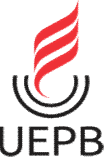 Pró-Reitoria dePós-Graduação e PesquisaPPGECPrograma de Pós-Graduação em Ecologia e Conservação 	FORMULÁRIO DE MATRÍCULA - ESPECIAL - 2023.2	Venho, por meio deste, solicitar minha matrícula na qualidade de Aluno(a) Especial do PPGEC.IdentificaçãoSelecione (mediante rubrica) até 02 (duas)* disciplinas que irá cursar.* Apenas para candidatos orindos da Graduação | **As datas previstas poderão sofrer alterações.Justificar, brevemente, a escolha da(s) disciplina(s):Campina Grande – PB,	_ de	de 20	.AssinaturaDiscente (em letra caixa alta)>Discente (em letra caixa alta)>RG/Orgão Emissor/UF>CPF>Telefone> (    ) _ .	- 	Correio Eletrônico>Correio Eletrônico>Correio Eletrônico>Disciplina | Créditos/Carga HoráriaDisciplina | Créditos/Carga HoráriaDocente(s)VagasRubricaCódigoPeríodo/Horário**Docente(s)VagasRubricaSENSORIAMENTO REMOTO DO AMBIENTE3/45SENSORIAMENTO REMOTO DO AMBIENTE3/45Dr. JOHN CUNHA (UFCG)Dra. LUCIANNA (UEPB)3                14900OUT:16- 20| das 8 às 17 hs.Dr. JOHN CUNHA (UFCG)Dra. LUCIANNA (UEPB)3         LIMNOLOGIA 3/45         LIMNOLOGIA 3/45Dra. PATRÍCIA, Dra. SILVIA E Dra. CAMILA (UEPB)514897DEZ: 04 - 08| das 8 às 17 hs.Dra. PATRÍCIA, Dra. SILVIA E Dra. CAMILA (UEPB)5     DIVERSIDADE, FILOGENIA, EVOLUÇÃO, BIOGEOGRAFIA E CONSERVAÇÃO DE PEIXES TELEOSTEI                  3/45     DIVERSIDADE, FILOGENIA, EVOLUÇÃO, BIOGEOGRAFIA E CONSERVAÇÃO DE PEIXES TELEOSTEI                  3/45Dr. ALEXANDRE P. MARCENIUK (UEPB)5                 14898FEV: 05-09 | das 8 às 17 hs.Dr. ALEXANDRE P. MARCENIUK (UEPB)5